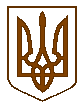 УКРАЇНАБілокриницька   сільська   радаРівненського   району    Рівненської    області(тридцять сьома чергова сесія сьомого скликання)РІШЕННЯвід  22 грудня  2018 року                                                                                  № 869                                                                         Про внесення змін до рішення сільської ради №390 від                          02.02.2017 року «Про створення місцевої пожежно-рятувальної команди Білокриницької сільської ради та затвердження Положення про її діяльність»
            Заслухавши інформацію сільського голови Т. Гончарук та депутатів сільської ради стосовно необхідності внесення змін до Положення про  місцеву  пожежно - рятувальну  команду Білокриницької сільської ради, враховуючи відкриття Білокриницького центру безпеки громадян, керуючись статтями 43, 60 Закону України «Про місцеве самоврядування в Україні», на підставі Кодексу цивільного захисту України, постанови Кабінету Міністрів України «Про затвердження Положення про місцеву пожежну охорону», за погодженням з постійними комісіями, сесія Білокриницької сільської радиВ И Р І Ш И Л А :Внести зміни до Положення про місцеву пожежно-рятувальну команду Білокриницької сільської ради доповнивши пункт 3.3.  такого змісту: «Трудові відносини працівників МПРК регулюються законодавством про працю. Чергові зміни місцевих пожежних команд працюють цілодобово».Затвердити Положення про місцеву пожежно-рятувальну команду Білокриницької сільської ради зі змінами згідно додатку №1.Головному бухгалтеру Білокриницької сільської ради М. Захожій передбачити кошти на фінансування пожежно-рятувальної команди з урахуванням внесених змін.Контроль за виконанням даного рішення покласти на голову постійної комісії з питань бюджету та фінансів, О. Зданевич.Сільський голова	                                  			                             Т. ГончарукДодаток 1до рішення сесії Білокриницької сільської  ради
від «22» грудня  2018  р.  № 869ПОЛОЖЕННЯпро  місцеву  пожежно - рятувальну  команду Білокриницької сільської ради1.  ЗАГАЛЬНА  ЧАСТИНАЦе Положення визначає організацію та порядок повсякденної діяльності місцевої пожежно-рятувальної команди та функціонування її під час виконання завдань за призначенням.Дія цього Положення поширюється  на місцевупожежно-рятувальну команду Білокриницької сільської ради.Місцева пожежно-рятувальна команда Білокриницької сільської ради (далі МПРК)  створена Білокриницькою сільською радою за погодженням із Рівненським міськрайонним управлінням  ГУ ДСНС України у Рівненській області для забезпечення пожежної безпеки в населених пунктах  сіл Біла Криниця, Антопіль та Глинки.МПРК у своїй діяльності керується Конституцією України, Законами України, актами Президента  України та Кабінету Міністрів України, цим Положенням, наказами МВС та ДСНС, розпорядженнями голови  районної державної адміністрації, а  також рішеннями Білокриницької сільської  ради.З питань організації несення служби, гасіння пожеж, експлуатації пожежної техніки та пожежно – технічного обладнання МПРК керується нормативно – правовими актами, що регулюють діяльність  державної пожежної охорони.МПРК Білокриницької сільської ради є неприбутковим закладом, основними завданнями якого є:  гасіння пожеж, рятування людей та надання допомоги в  ліквідації наслідків аварій, катастроф, стихійного лиха, а також здійснення заходів із запобігання пожежам   та нещасним випадкам на них.МПРК відповідно до покладених на неї завдань:бере участь у гасінні пожеж, ліквідації наслідків надзвичайних ситуацій природного характеру (буревії, заметілі, ожеледиця, паводки, підтоплення, тощо), аварій,  проведенні рятувальних робіт;здійснює контроль за додержанням підприємствами, установами, організаціями та  громадянами вимог пожежної безпеки;надає інформацію підрозділам державної пожежної охорони про готовність місцевої пожежної – рятувальної команди  до виконання поставлених завдань та оперативну інформацію щодо пожеж;проводить протипожежну пропаганду серед населення з метою запобігання пожежам та наслідкам від  них;разом з територіальними органами ДСНС бере участь у перевірці протипожежного стану об’єктів;відкачування води;буксирування транспортних засобів при погіршенні погодних умов;очищення покрівель від снігу, льодузрізка аварійних дерев, що пошкоджені у наслідок буревію.ліквідація особливо небезпечних проявів надзвичайних ситуацій в умовах екстремальних температур, задимленості, загазованості, загрози вибухів, обвалів, зсувів, затоплень, радіаційного та бактеріального зараження, інших небезпечних проявів.Залучати працівників та пожежну техніку МПРК для виконання завдань, не передбачених законодавством, у тому числі цим Положенням, забороняється.ОРГАНІЗАЦІЯ  ДІЯЛЬНОСТІ  МІСЦЕВОЇ  ПОЖЕЖНО- РЯТУВАЛЬНОЇ  КОМАНДИПідрозділ МПРК входить до складу гарнізону пожежної охорони, який обслуговує Білокриницьку сільську раду.Місце постійного розташування закладу, його юридична адреса: с.Біла Криниця, вул. Рівненська, 94. Підрозділ очолює керівник, який призначається Білокриницькою сільською радою за погодженням Рівненського міськрайонного управління ГУ ДСНС України у Рівненській області. Керівник здійснює поточне керівництво Закладом, забезпечує його діяльність, визначену цим Положенням, ефективне використання і збереження закріпленого за Закладом майна. З метою створення умов для ефективної взаємодії з органами державної виконавчої влади та місцевого самоврядування, відомчими організаціями, релігійними конфесіями, засобами масової інформації та радіо, для своєчасної підготовки матеріалів, які зв’язані з надзвичайними ситуаціями.Розробляються та корегуються плани дій щодо попередження та ліквідації надзвичайних ситуацій  відділом взаємодії з правоохоронними органами та цивільного захисту.Організовується та здійснюється масово-роз’яснювальна робота з питань пожежної безпеки та надзвичайних ситуацій.З метою створення умов для належного несення служби МПРК, розміщення пожежної техніки та обладнання, обслуговування техніки виділяється (орендується або будується) приміщення  пожежного депо, яке обов’язково забезпечується засобами телефонного зв’язку.Пожежне депо має бути розраховане не менше ніж на 1 виїзд і мати не менше  ніж 1 пожежний  автомобіль, у тому числі 1 резервний, або замість автомобіля пристосовані  для  пожежегасіння технічні засоби, укомплектовані пожежно – технічним обладнанням за встановленими  нормами.Працівники МПРК мають право під час гасіння пожеж – на безперешкодний доступ до всіх житлових, виробничих та інших приміщень, будівель на території, а також на вжиття будь-яких заходів з метою рятування людей, запобігання поширенню вогню та ліквідації пожежі: одержувати від посадових осіб підприємств, установ, організацій та власників відповідних об’єктів при виконанні робіт із гасіння пожеж та ліквідації аварій відомості про наявність у будівлях та приміщеннях людей, вибухових та вибухопожежонебезпечних матеріалів, а також інші необхідні відомості;за дорученням Білокриницької сільської ради здійснювати у межах своєї компетенції контроль за додержанням протипожежних вимог у населених пунктах та на об’єктах, розташованих на території обслуговування.Посадові особи МПРК  несуть відповідальність за неналежне виконання своїх обов’язків згідно із законодавством.Підрозділ МПРК  може в установленому порядку надавати послуги протипожежного призначення населенню, підприємствам, установам та організаціям. Кошти, одержанні від надання платних послуг, використовуються в установленому законодавством порядку.Контроль за діяльністю МПРК здійснюють Білокриницька сільська рада а також Рівненське міськрайонне управління ГУ ДСНС України у Рівненській області.Діяльність МПРК  може бути припинена за рішенням Білокриницької сільської ради, погодженим з Рівненським міськрайонним управлінням ГУ ДСНС України у Рівненській області.Білокриницька сільська  рада може відкривати МПРК окремі реєстраційні рахунки по загальних та спеціальних фондах в Рівненському УДКСУ Рівненської області згідно чинного законодавства.3.  ПРИЙНЯТТЯ  НА  РОБОТУ  В  МІСЦЕВУ  ПОЖЕЖНО- РЯТУВАЛЬНУ  КОМАНДУНа роботу до МПРК  приймаються громадяни, які досягли 21-річного віку і здатні за своїми професійними якостями та станом здоров’я виконувати обов’язки, що прокладаються на них за посадою.Усі працівники МПРК, на яких покладаються функції із запобігання та гасіння пожеж, проходять професійну підготовку в навчальних підрозділах державної пожежної охорони. Трудові відносини працівників МПРК регулюються законодавством про працю. Чергові зміни місцевих пожежних команд працюють цілодобово.Працівники місцевої пожежно-рятувальної команди  забезпечуються спеціальним (форменим) одягом, спорядженням та засобами індивідуального захисту за нормами, передбаченими для особового складу державної пожежної охорони.Працівники МПРК  під час виконання покладених на них завдань підпорядковуються тільки безпосереднім керівникам Білокриницької сільської ради, а при виконанні робіт із гасіння пожеж – керівнику гасіння пожежі.До складу чергових змін можуть включатися члени команди добровільної пожежної охорони.4.  ФІНАНСОВЕ  ТА  МАТЕРІАЛЬНОТЕХНІЧНЕ  ЗАБЕЗПЕЧЕННЯ  ДІЯЛЬНОСТІ  МІСЦЕВОЇ  ПОЖЕЖНО – РЯТУВАЛЬНОЇ  КОМАНДИ,  ОПЛАТА  ПРАЦІ  ЇЇ  ПРАЦІВНИКІВФінансування та матеріально-технічне забезпечення діяльності підрозділу МПРК  здійснюється за рахунок коштів місцевого бюджету та надходжень від надання платних послуг, добровільних внесків юридичних, та фізичних осіб, інших не заборонених законодавством джерел. Доходи (прибутки) МПРК  використовуються виключно для фінансування видатків на утримання Закладу, реалізації мети (цілей, завдань) та напрямів діяльності, визначених цим Положенням.
Забороняється розподіл отриманих доходів (прибутків) або їх частини серед засновників (учасників), членів Закладу, працівників (крім оплати їхньої праці, нарахування єдиного соціального внеску), членів органів управління та інших пов’язаних з ним осіб.Штатний розпис підрозділу МПРК  її кошторис затверджується сесією Білокриницької сільської ради за погодженням із Рівненським міськрайонним управлінням ГУ ДСНС України у Рівненській області.Порядок та умови оплати праці працівників підрозділів МПРК  встановлюється відповідно чинного законодавства.Сільський голова	                                  			                             Т. ГончарукПОГОДЖЕНОНачальник Рівненськгого міськрайонного управління ГУ ДСНС України у Рівненській області, полковник служби цивільного захисту _________________ В.А. БабакПленарне засідання тридцять сьомої чергової сесіїБілокриницької сільської ради сьомого скликання22  грудня  2018 року
ВІДОМІСТЬдля поіменного голосування з питання:«Про внесення змін до рішення сільської ради №390 від                          02.02.2017 року «Про створення місцевої пожежно-рятувальної команди Білокриницької сільської ради та затвердження Положення про її діяльність»Голосували:    «за» - 	18	                          «проти» - 	0	                          «утримався» - 	0	                          «не голосував» - 	0	Голова комісії                                                                      ____________________Секретар комісії                                                                   ____________________Член комісії                                                                          ____________________№з/пПрізвище, ім’я, по батьковіЗаПротиУтри-мавсяНе приймав участь в голосуванні1.Гончарук Тетяна Володимирівназа2.Галябар Роман Олександровичза3.Власюк Світлана Андріївназа4.Данилюк Наталія Василівназа5.Семенюк Марія Петрівназа6.Дем'янчук Віталій Григоровичза7.Зданевич Оксана Данилівнавідсутня8.Кисіль Тетяна Михайлівназа9.Панчук Ярослав Петровичвідсутній10.Ящук Оксана Костянтинівназа11.Целюк Тетяна Лонгінівназа12.Плетьонка Андрій Васильовичза13.Вовчик Юрій Анатолійовичза14.Дубіч Анатолі Миколайовичвідсутній15.Захожа Інна Анатоліївназа16.Морозюк Оксана Дмитрівназа17.Казмірчук Олена Юріївназа18.Денисюк Іван Миколайовичвідсутній19.Кравченко Алла Дмитрівназа20.Люльчик Валерій Федоровичвідсутній21.Клименко Тарас Володимировичза22.Ляшецька Надія Миколаївназа23.Ящук Олена АдамівназаВсього:Всього:18